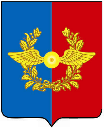 Российская ФедерацияИркутская областьУсольское районное муниципальное образованиеА Д М И Н И С Т Р А Ц И Я Городского поселенияСреднинского муниципального образованияР А С П О Р Я Ж Е Н И ЕОт 16.12.2020 г.                              п. Средний                                              №58 -р	О проведении публичных слушаний по обсуждению мероприятий перечня проектов народных инициатив на 2021 год. В соответствии с Федеральным законом №131-ФЗ от 06.10.2003г. «Об общих принципах организации местного самоуправления в Российской Федерации», руководствуясь Порядком проведения публичных слушаний на территории Среднинского муниципального образования, утвержденного решением Думы городского поселения Среднинского муниципального образования от 26.09.2018г. №49, ст. ст. 16, 47 Устава Среднинского муниципального образования:1. Провести на территории Среднинского муниципального образования публичные слушания по обсуждению мероприятий перечня проектов народных инициатив на 2021 год. 2. Местом проведения публичных слушаний определить здание Администрации городского поселения Среднинского муниципального образования, расположенного по адресу: Иркутская область, Усольский район, ул. 3-я Степная, д. 1А, дата проведения -  12 января 2021 года., время проведения - 15 часов 00 минут.  3. Объявить о дате и месте проведения публичных слушаний через средства массовой информации не позднее 22 декабря 2020 года.4. Опубликовать результаты публичных слушаний в средствах массовой информации и на официальном сайте: http://srednyadm.ru в сети «Интернет». Глава городского поселения Среднинского муниципального образования                                                             В.Д. Барчуков ОБЪЯВЛЕНИЕ     12 января 2020 г. в 15.00 ч. в здании администрации п. Средний проводятся публичные слушания по обсуждению мероприятий перечня проектов народных инициатив на 2021 год. Предложения по мероприятиям принимаются до 
12 января 2021 г. в кабинете № 3 администрации Среднинского муниципального образования.Администрация п. Средний